FYLKESTINGSSAK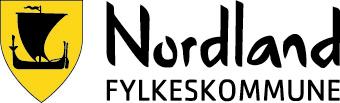 Journalpost:Arkivsak: -